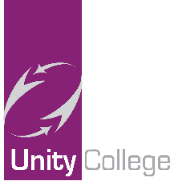 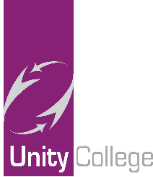 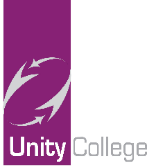 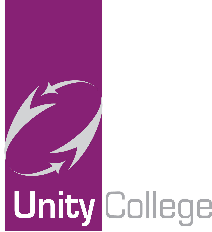 You will learnOnline ResourcesTeaching Resources/ LinksReading:Develop inference skills and recognise the difference between explicit and implicit ideas.Analyse the writers’ word and method choices to identify their intentions.  Identify and choose most appropriate quotes to support opinion when reading a text.Analyse the structure and methods used in a variety of effective speeches.How to structure a reading response answer effectively, including quotes and analysis.Summarise the main ideas in a text & identify point of view.To develop contextual knowledge of literary texts.Writing:Extend your range of sentence structures.Focus on writing descriptively using MASSIVE techniques.Develop writing in an engaging style.How to make effective structural choices.How to choose, develop & sequence ideas.Explore appropriate tone and register.Develop and experiment with a wider range of vocabulary.Kerboodle Ignite Book 2 Unit 1: It’s a Mystery Ignite English Kerboodle Book 2Kerboodle Catapult Book 2: People and Voices Catapult Kerboodle Book 2Writing to Describe: Writing to describe - Writing to describe - KS3 English Revision - BBC BitesizeCreative writing: Original ideas - Creative and narrative writing - KS3 English Revision - BBC BitesizeDescription and Setting: Guidance for Video/Audio in PowerPoints (becton.sheffield.sch.uk)What makes a good description: What makes a Great Description - Descriptive Writing (weebly.com)Grammar: Grammar - KS3 English - BBC BitesizeVaried sentence openings:https://www.bbc.co.uk/bitesize/guides/zybhcwx/revision/3Range of sentences: https://www.englishclub.com/writing/sentence-variety.htmAmbitious vocabulary: https://www.bbc.co.uk/bitesize/guides/zc4sk7h/revision/1Collins KS3 English All-in-One Revision & Practice Book: Reading P4-39; 148-158Writing P40-57; 62-63; 70-73; 160-166; 168; 171Oxford AQA KS3 English Language Year 8 – Preparing for Paper 1 & 2: P1-19CGP Key Stage Three Spelling, Punctuation & Grammar Guide – The Work BookCGP Key Stage Three Spelling, Punctuation & Grammar Guide – The Work BookWork pack of resources are available from the English Office.Additional ResourcesAdditional ResourcesAdditional ResourcesSeneca Learning online learning platformBBC Bitesize website, Young Writers online website Jumpmag website (etymology for children)Seneca Learning online learning platformBBC Bitesize website, Young Writers online website Jumpmag website (etymology for children)Seneca Learning online learning platformBBC Bitesize website, Young Writers online website Jumpmag website (etymology for children)You will learnOnline ResourcesTeaching Resources/LinksTeaching Resources/LinksCalculating with FractionsIdentify fractions as more than a half or less than a half.Order fractions.Add and subtract fractions with any size denominator.Multiply integers and fractions by a fraction.Use appropriate methods for multiplying fractions.Find the reciprocal of a number.Divide integers and fractions by a fraction.Use strategies for dividing fractions.Write a mixed number as an improper fraction.Use the four operations with mixed numbers.Lines and AnglesSolve geometric problems using side and angle properties of special quadrilateralsIdentify alternate and corresponding angles on a diagramSolve problems using properties of angles in parallel and intersecting linesWork out the sizes of interior and exterior angles of a polygonSolve problems involving angles by setting up equationsHegarty Maths Clips:60666869707071808080N824 – 826481490563, 564N KS3 CGP Textbook 2 Pages:Section 5 Page 57 – 68Section 5 Page 57 – 68Section 5 Page 57 – 68Section 5 Page 57 – 68Section 5 Page 57 – 68Section 5 Page 57 – 68Section 5 Page 57 – 68Section 5 Page 57 – 68Section 5 Page 57 - 68Section 5 Page 57 – 68Unit 13.1 page 166Unit 13.1 page 169Unit 13.2 page 180Unit 13.3 page 181NKS3 Pearson Core 2 Progress in Mathematics book:Unit 8.1 Page 198Unit 8.1 Page 199Unit 8.2 Page 200Unit 8.3 Page 203Unit 8.3 Page 204Unit 8.4 Page 206Unit 8.4 Page 206Unit 8.4 Page 207Unit 8.5 Page 209Unit 8.5 Page 210Unit 7.1 page 173-175Unit 7.2 page 176Unit 7.3 page 179-180Unit 7.4 page 182-184Unit 7.5 page 185-187Additional ResourcesAdditional ResourcesAdditional ResourcesAdditional ResourcesCGP – Mathematics for Key Stage Three Book Two (Product code: M2NN31)KS3 Revision - https://www.bbc.co.uk/bitesize/subjects/zqhs34j                          https://mathsmadeeasy.co.uk/ks3-revision/ks3-maths/CGP – Mathematics for Key Stage Three Book Two (Product code: M2NN31)KS3 Revision - https://www.bbc.co.uk/bitesize/subjects/zqhs34j                          https://mathsmadeeasy.co.uk/ks3-revision/ks3-maths/CGP – Mathematics for Key Stage Three Book Two (Product code: M2NN31)KS3 Revision - https://www.bbc.co.uk/bitesize/subjects/zqhs34j                          https://mathsmadeeasy.co.uk/ks3-revision/ks3-maths/CGP – Mathematics for Key Stage Three Book Two (Product code: M2NN31)KS3 Revision - https://www.bbc.co.uk/bitesize/subjects/zqhs34j                          https://mathsmadeeasy.co.uk/ks3-revision/ks3-maths/You will learnOnline ResourcesTeaching Resources / LinksBiologyExplain the importance of photosynthesis in a food chain.Explain how a plant obtains the reactants for photosynthesis.Carry out and record observations for an experiment to test for the presence of starch in a leaf, explaining results obtained.Kerboodle Digital Book Activate 2: P22-41Seneca learning KS3: Science Sections 1.5 and 1.3.1 – 1.3.2What is Photosynthesis - BBC BitesizeHow to measure photosynthesis - BBC BitesizePhotosynthesis - BBC BitesizeUnit: Plants and photosynthesis | Teacher Hub | Oak National Academy (thenational.academy)Science in action - Photosynthesis - YouTubeScience in action – Food webs and chains - YouTubeCGP Key Stage 3 Science Complete Revision and Practice: P30-40ChemistryUse formula to show what happens when metals react with different acids.Use word and formula equations to explain the test for hydrogen gas.Suggest how temperature changes may be linked with differences in reactivity between metals and acids.Kerboodle Digital Book Activate 2: P86-103Seneca learning KS3: Science Sections 2.6Reactions of metals with acids - BBC Bitesizehttps://classroom.thenational.academy/lessons/chemical-formulae-65k36rhttps://classroom.thenational.academy/lessons/symbol-equations-6xh64ehttps://classroom.thenational.academy/lessons/acids-and-metals-6rv68dChemical Reactions - YoutubeCGP Key stage 3 Science Complete Revision And Practice: P75-90Additional ResourcesAdditional ResourcesAdditional Resourceshttps://www.thenational.academy/  https://www.bbc.co.uk/bitesize/   https://www.thenational.academy/  https://www.bbc.co.uk/bitesize/   https://www.thenational.academy/  https://www.bbc.co.uk/bitesize/   You will learnOnline ResourcesTeaching Resources/LinksTo know and understand the effects of cold snaps.To understand how the UK responds to extreme weather.To understand the cause of flooding in Bangladesh​.To understand the effects of flooding in Bangladesh.To have an awareness of the range of coastal landscapes in the UK ​To understand what happened to Old Harry and his wife. ​To understand the range of conflicts that can exist in a coastal resort. ​To understand why the coastline at Happisburgh is eroding so quickly. ​​ To understand how the coastline at Happisburgh can be protected​.Categorise the causes, effects and responses of the Beast from the East and use the information to answer the questions. https://www.youtube.com/watch?v=_f5WiB524SwRead the information on Responses to Extreme Weather in the UK and answer the questions. Extreme UK weather - Is weather in the UK becoming more extreme? - AQA - GCSE Geography Revision - AQA - BBC BitesizeWhat causes a flood? - BBC BitesizeUse the causes, effects and responses information about the 2003 European heatwave to create a newspaper article. Explain how physical features and climate lead to flooding. Bangladesh flooding (coolgeography.co.uk)LEDC case study: coping with flooding in Bangladesh - River flooding and management issues - GCSE Geography Revision - BBC BitesizeAll about coasts (3dgeography.co.uk) be creative and make a photo collage of the coastal landscapes from the UK.Old Harry Rocks, Dorset - KS3 Geography - BBC Bitesize watch the video and make a poster showing how Old Harry rocks was formedBritain's collapsing coastline | Behind The Story - YouTube watch the video and make notes on why Happisburgh is eroding so quickly.Should we protect properties affected by coastal erosion? | BBC Teach - YouTube watch the video and explain how places like Happisburgh can be protected from coastal erosionKerboodle: Nelson Key Geography Foundations. 5th edition. What causes a river to flood? P36-37.Kerboodle: Nelson Key Geography Foundations. 5th edition. How does the UK cope with flooding? P40-41.Work pack of resources are available upon request from Humanities Office.You will learn Online ResourcesTeaching Resources/LinksCauses of World War OneExplain how the alliance systems worked.Explain the MAIN causes of World War One.To understand the reasons why countries built up their militaries.To understand how Franz Ferdinand was assassinated.To explain how the assassination of Franz Ferdinand caused World War One.To explain what the Schlieffen plan was and how it caused World War One.Explain why Britain joined World War One.Explain who was to blame for the war.Seneca Learning – This is a free interactive online learning site. You simply create an account and then click onto “Classes and Assignments” then “Join Class”.You then enter this class code smjbafpozs this will then set you a series of assignments.www.senacalearning.com BBC Bitesize - read through the information in the revise section and then watch the video. There is then a test section with questions.https://www.bbc.co.uk/bitesize/topics/z4crd2p Consider everything you have studied and answer this question. You can then email the answer to your teacher, using your school email.g.hargraves@unity.lancs.sch.uk l.wroe@unity.lancs.sch.uk t.shaun@unity.lancs.sch.uk a.rasul@unity.lancs.sch.uk Which was the most important cause of WW1?
-The Alliance System
-The assassination of Franz Ferdinand?     Paragraph 1 – Say what the alliance system was and explain how it caused World War One. Paragraph 2 – Describe the assassination of Franz Ferdinand and explain how it caused World War One.Conclusion -   Pick which you think was the most important reason and explain why you think this.KS3 History All-in-One Complete Revision and Practice Textbook/Revision Book published by Collins: P74-77Work pack of resources are available upon request from the Humanities Office.You will learnOnline ResourcesTeacher Resources/LinksHolidays (transport) – to discuss what transport you normally use when travelling on holiday; to use a range of transportation in the past tense.Holidays (accommodation) – to recognise a range of accommodation types; to use adjectives to describe what the accommodation is like. Holidays (facilities) – to say what facilities a certain type of accommodation has and does not have. Holidays (activities) – to describe what you normally do on holiday; to give opinions on these activities; to justify your opinions on holiday activities with a range of adjectives. https://quizlet.com/139601584/les-transports-types-of-transport-french-flash-cards/https://www.bbc.co.uk/bitesize/guides/zdy9hbk/revision/1https://www.youtube.com/watch?v=G9xfqYr9Ceshttps://quizlet.com/133381274/french-accommodation-flash-cards/https://www.bbc.co.uk/bitesize/guides/zd6y8xs/revision/1https://quizlet.com/8852159/le-logement-flash-cards/https://quizlet.com/113913071/french-hotel-facilities-flash-cards/https://www.french-games.net/frenchvocabulary?topic=Holiday%20activities&level=secondaryhttps://www.youtube.com/watch?v=KYAUIEa6LwIhttps://quizlet.com/gb/468821769/frenchholiday-activities-flash-cards/Work pack of resources are available upon request from the MFL Office. KS3 workbooks can be purchased from the MFL Office.Additional ResourcesAdditional ResourcesAdditional ResourcesPowerPoints on the above subtopics for Holidays are available upon request from the MFL Office.PowerPoints on the above subtopics for Holidays are available upon request from the MFL Office.PowerPoints on the above subtopics for Holidays are available upon request from the MFL Office.You will learnOnline ResourcesTeacher Resources/LinksHolidays (transport) – to discuss what transport you normally use when travelling on holiday; to use a range of transportation in the past tense.Holidays (accommodation) – to recognise a range of accommodation types; to use adjectives to describe what the accommodation is like. Holidays (facilities) – to say what facilities a certain type of accommodation has and does not have. Holidays (activities) – to describe what you normally do on holiday; to give opinions on these activities; to justify your opinions on holiday activities with a range of adjectives.https://quizlet.com/140310327/german-transport-flash-cards/https://www.bbc.co.uk/bitesize/guides/z3jfbk7/revision/3https://quizlet.com/23631321/german-gcse-vocab-holiday-accommodation-transport-flash-cards/https://www.german-games.net/germanvocabulary?topic=Accommodation&level=secondaryhttps://quizlet.com/180907837/gcse-german-holidays-facilities-flash-cards/https://quizlet.com/395804745/holiday-activities-german-flash-cards/https://www.german-games.net/germanvocabulary?topic=Holiday%20activities&level=secondaryhttps://www.youtube.com/watch?v=QY67YkEF_HEWork pack of resources are available upon request from the MFL Office. KS3 workbooks can be purchased from the MFL Office.Additional ResourcesAdditional ResourcesAdditional ResourcesPowerPoints on Holidays are available upon request from the MFL Office.PowerPoints on Holidays are available upon request from the MFL Office.PowerPoints on Holidays are available upon request from the MFL Office.You will learnOnline ResourcesTeacher Resources/LinksWeather – to describe the weather in the present tense Weather – to describe the weather in the past tense Holidays (transport) – to discuss what transport you normally use when travelling on holiday; to use a range of transportation in the past tense.Holidays (accommodation) – to recognise a range of accommodation types; to use adjectives to describe what the accommodation is like. Holidays (facilities) – to say what facilities a certain type of accommodation has and does not have. Holidays (activities) – to describe what you normally do on holiday; to give opinions on these activities; to justify your opinions on holiday activities with a range of adjectives. https://quizlet.com/359686810/spanish-weather-present-tense-flash-cards/ https://www.linguascope.com/secure/students/beginner/topic.php?language=spanish&topic=weather https://quizlet.com/190746085/spanish-weather-past-tense-flash-cards/ https://quizlet.com/gb/394093288/spanish-transport-and-transport-adjectives-flash-cards/        https://www.bbc.co.uk/bitesize/guides/z64mbdm/revision/1https://quizlet.com/gb/520474753/holiday-accommodation-flash-cards/        https://www.rocketlanguages.com/spanish/lessons/accommodation-in-spanish/https://quizlet.com/gb/490867252/holiday-facilities-flash-cards/https://quizlet.com/215543866/holiday-activities-spanish-flash-cards/       https://www.youtube.com/watch?v=WSC7uzjFQfA       https://www.spanish-games.net/spanishlessons?topic=Holiday%20activities&level=secondaryWork pack of resources are available upon request from the MFL Office. KS3 workbooks can be purchased from the MFL Office.Additional ResourcesAdditional ResourcesAdditional ResourcesLesson PowerPoints on Weather and Holidays are available upon request from the MFL Office.Lesson PowerPoints on Weather and Holidays are available upon request from the MFL Office.Lesson PowerPoints on Weather and Holidays are available upon request from the MFL Office.You will learnOnline ResourcesTeaching Resources/LinksPython Lesson 1 – What is Python? Investigate the use of Python and how to set up a new program.Lesson 2 – Outputting data: Use the print statement to create simple programs.Lesson 3 – Using calculations: Use basic operational operators to produce calculations using print.Lesson 4 – Storing data in variables: Understand and use variables to store data in a program.Lesson 5/6 – Using selection statements: Use basic statements to assess True and False values to support understanding of building more complex programs.Office 365https://www.office.com/?auth=2Year 8 > Content Library > AlgorithmsDownload and save the workbook in the ‘Lesson Tasks’ section to view and complete the activities.Make use of the ‘Lesson Notes’ section to help support your learning.KS3 Computer Science CGP:P117 – 123Work pack of resources are available upon request from Computer Science Office.You will learnOnline ResourcesTeaching Resources/LinksThis half term you will engage in an exciting Art Textiles project that will round off your ‘Insects & Bugs’ topic.Using designing and making skills you will use three dimensional materials to create a visually stunning moth. You will build on current knowledge of form, space, texture, colour and pattern and apply these to new concepts of embroidery, fabric manipulation, cardboard and wire.Two artists have been selected as a focus which will allow you to understand and appreciate Art Textiles in a contemporary setting.Mr Finch, creator of fabulous fabric sculptures, will be analysed and evaluated alongside Yumi Okita, an embroidery artist using exquisite detail and colour.https://www.youtube.com/watch?v=JQL25_hoQ1khttps://www.youtube.com/watch?v=oW804tc_wm4https://www.youtube.com/watch?v=-G15umFeN7Mhttps://www.designswan.com/archives/stunning-fabric-insect-sculptures-hand-crafted-by-yumi-okita.htmlhttp://www.mister-finch.com/portfolio/Work pack of resources are available upon request from the Art Office.  Additional Resources Additional Resources Additional Resourceswww.tate.org.ukwww.craftscouncil.org.ukwww.textileartist.orgwww.vam.ac.ukwww.theartstory.orgwww.thestudentartguide.co.ukwww.bbc.co.uk/bitesizewww.tate.org.ukwww.craftscouncil.org.ukwww.textileartist.orgwww.vam.ac.ukwww.theartstory.orgwww.thestudentartguide.co.ukwww.bbc.co.uk/bitesizewww.tate.org.ukwww.craftscouncil.org.ukwww.textileartist.orgwww.vam.ac.ukwww.theartstory.orgwww.thestudentartguide.co.ukwww.bbc.co.uk/bitesizeYou will learnOnline ResourcesTeaching Resources/LinksUnit of Work: Rhythm of the WorldIn this unit of work, you will start to explore the rhythms used in a variety of world music.You will begin by performing some polyrhythmic music that layers up ideas to create interest. You will then explore how syncopation is added to give an energetic feel. Once you have performed an existing piece of music, you will go on to compose your own ideas and piece of music. Finally, you will look at some of the more complex rhythmic devices that are used in both samba and African drumming music.UC Music Department YouTube Channelhttps://bit.ly/2FEtouh Sheet Music Direct WebsiteEmail: music@unity.lancs.sch.ukPassword: Music123SongsterrEmail: music@unity.lancs.sch.ukPassword: Music123Work pack of resources are available upon request from the Art Office.You will learnOnline ResourcesTeaching Resources/LinksFood Safety & Food HygieneTo recap on the principles of hygiene and safety.Healthy EatingTo understand the 8 healthy guidelines (BEEDKEED).To recognise how ‘snack foods’ are made and their content.To investigate how calories, work along with balancing energy consumption.NutritionTo understand what nutrition is.To recognise the two main areas; Macro and Micro Nutrients.To understand the function and sources of the nutrients.Practical Work (Optional)Encourage you to carry out practical work at home and also linking homework to the practical activities – Pineapple Upside Cake/Quiche/ Pasties/ Bread.www.foodafactoflife.co.ukSection on 11-14yrs – use drop menu for healthy eating and nutrition.www.bbcteach.co.ukDesign & Technology – Food Technology – Food Preparation & Nutrition – class clips on energy balance, nutrition and healthy eating.https://royalrussell.planetestream.com(use of many videos on making of food – crisps, sweets, chocolate, pizza – Gregg Wallace BBC)KS3 Textbook on Explore FoodDigital Textbook: P44 – 48Work pack of resources available upon request from the Technology Office.Additional ResourcesAdditional ResourcesAdditional ResourcesResources on Show My Homework.Videos to aid practical work at home as well as pictorial recipes.Resources on Show My Homework.Videos to aid practical work at home as well as pictorial recipes.Resources on Show My Homework.Videos to aid practical work at home as well as pictorial recipes.You will learnOnline ResourcesTeaching Resources/LinksMetals - Pewter GiftYou will learn:About metals, their properties, applications, uses and stock forms.How to work with pewter and the pewter casting process.How to design and communicate your ideas using a variety of different methods. How to work safely when completing a practical.How to develop and model your ideas. Challenges & Sketching SkillsYou will learn:One-point perspective.Two-point perspective.Obliques drawing.Sketching skills.About different designers.What is Biomimicry. Metal source and origin:https://www.youtube.com/watch?v=9l7JqonyoKA&safe=activePewter casting process:https://www.youtube.com/watch?v=2SEnEY3Ef7w&safe=activeSafety in the workshop:https://www.youtube.com/watch?v=RRLpzQBqjPs&safe=activeCard modelling ideas:https://www.youtube.com/watch?v=jZYrwIpm8SI&safe=activeOne point, two point and isometric drawing:https://www.youtube.com/watch?v=fU8so10cXUo&safe=activeSketching using construction lines:https://www.youtube.com/watch?v=_uzSMAI5AuE&safe=activeWho is Harry Beck?https://www.youtube.com/watch?v=iBErp8qvWZg&safe=activeWho is Philippe Starke? https://www.youtube.com/watch?v=MSpgImZrgeI&safe=activeWork pack of resources are available upon request for Pewter Gift and Sketching Challenges, from the Technology Office.Additional ResourcesAdditional ResourcesAdditional ResourcesWatch the link videos in the middle column above and extend your work by describing each process using words or pictures.  Watch the link videos in the middle column above and extend your work by describing each process using words or pictures.  Watch the link videos in the middle column above and extend your work by describing each process using words or pictures.  You will learnOnline ResourcesTeaching Resources/ LinksTo compare views about when life begins.Make links between types of punishments and aims of punishments.Explain different view on capital punishment.To evaluate if marriage is important.To explain different views on wealth.Compare different views on animal experimentation.To evaluate if humans are special.What are the aims of punishment? - Crime and punishment - GCSE Religious Studies Revision - WJEC - BBC BitesizeDeath Penalty Debate - TrueTubeDeath Row: The Victim's Wife - TrueTubeBBC Two - A Question of Faith, The concept of marriage in different faiths​https://www.truetube.co.uk/film/so-you-think-youre-poorBBC - Ethics - Animal ethics: Experimenting on animalsWork pack of resources are available upon request from the Humanities Office.You will learn Online ResourcesAbout why money management is important.Why is a Budget important?Helping you make the right decisions for your future.Look at what jobs would suit your desired lifestyle.Understanding why democracy is important and how it fits into the British way of life.Money and budgethttps://www.youtube.com/watch?v=x6ZFndKG0ggDemocracyhttp://www.bbc.co.uk/newsround/30880972https://www.youtube.com/watch?v=GbLTwQwXqWcCareersCareers - BBC BitesizeAdditional ResourcesAdditional ResourcesBarkley’s life skill lesson age 11 -14Barkley’s life skill lesson age 11 -14You will learnOnline ResourcesTeaching Resources/LinksTo know how to factor in exercise at home.To know how to carry out your own exercise session at home using minimal equipment.Plan and carry out your own exercise sessions at home. https://www.youtube.com/user/thebodycoach1Joe Wicks 30-minute PE lesson for everyone to have a go at – Fitness and fun.https://www.youtube.com/channel/UCu-rJFVlr7ZAZ0en3RRALPw Max Whitlock gymnastics sessions at home. Every Tuesday & Friday at 3:30pm. https://www.youthsporttrust.org/pe-home-learningPE activities that can be done individually or in pairs/small groups with a focus on the development of physical competence and actively learning the importance of personal skills to support social, emotional and mental wellbeing.https://www.youthsporttrust.org/60-second-physical-activity-challengesA fun ‘compete against yourself’ approach to physical activity with a focus on resilience and perseverance and the aim to achieve bronze, silver or gold medal aims. We have a range of activity cards and videos. https://www.youthsporttrust.org/active-learningTeaching wider school subjects such as English and Maths in a physical way so as to reduce children sitting for too long and making the learning fun e.g. timetable squats. https://burnleyleisure.co.uk/category/news/home-workouts/Unity College PE- Home activities (padlet.com) Use this link to our PE Padlet with lots of activities that you can complete at home. There are lots of tasks and videos for you to watch and have a go at. https://padlet.com/mwilliams393/j08dqdvaa3kmozht Work pack of resources are available upon request from PE Office.